Pinguin aus PappmascheeAufgabe:Formt mit Pappmaschee einen Pinguin und malt diesen mit Wasserfarben an (siehe Bildbeispiele unten).Vorgehensweise:Stellt zunächst die Grundform des Pinguins her. Nehmt dazu als Unterbau eine Plastikflasche, formt aus Zeitungspapier einen Kopf und fixiert diesen auf dem Flaschen-kopf. Schneidet aus Pappe einen Schnabel, Flügel, Schwänzchen und Füße aus und verbindet diese mit Hilfe von Kreppband mit der Flasche (M1 Grundform Pinguin). Überzieht die Grundform mit einer ersten Schicht Kleister und Zeitungspapier. Verfeinert dann die Pinguin-Form, indem ihr die Extremitäten mit weiteren Zeitungspapierstücken und Kleister so an die Grundform anarbeitet, dass sie wie natürlich herausgewachsen wirken. Modelliert auf gleiche Weise die Wölbung des Bauches. Legt abschließend mit Kleister eine Schicht weißes Papier als Malgrund über den gesamten Pinguin.Bemalt zuletzt euren Pinguin ja nach Art in den entsprechenden Farben. Beachtet folgende Punkte:Die Form der Plastikflasche soll nicht mehr erkennbar seinBeendet das Kleisterns der weißen Schicht mit einer glatten Oberfläche (es sollen keine Papierfetzen abstehen) Sorgsames Bemalen der Grundform Kriterien:Realitätsnähe in Form und FarbePräzision/ handwerkliche QualitätOriginalität/ GesamteindruckMaterialien: 	Plastikflasche (0,5 l), Kreppband, Pappe, Schere, Zeitungspapier, Kleister, Kopierpapier, Pinsel, Wasserfarben Zeitumfang: 4 DoppelstundenM1 Grundform Pinguin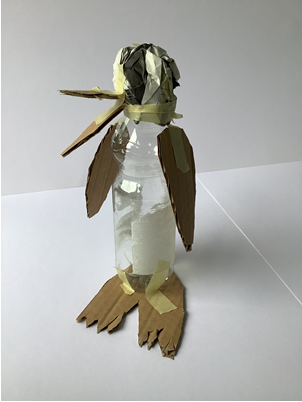 Abbildung  Landesbildungsserver Baden-Württemberg [ CC BY 4.0 ]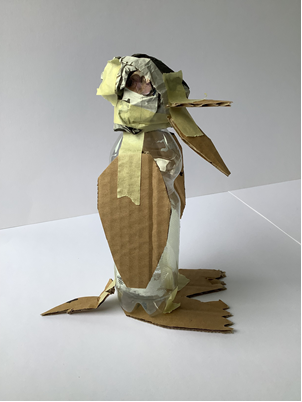 Abbildung  Landesbildungsserver Baden-Württemberg [ CC BY 4.0 ]Beispiele - Pinguin aus Pappmaschee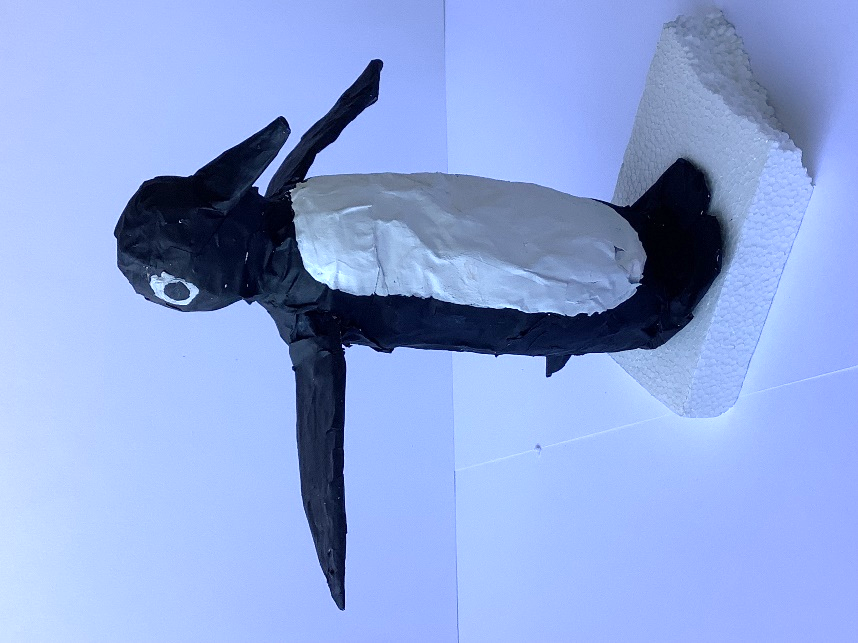 Abbildung  © Alle Rechte vorbehalten, Lea Herzog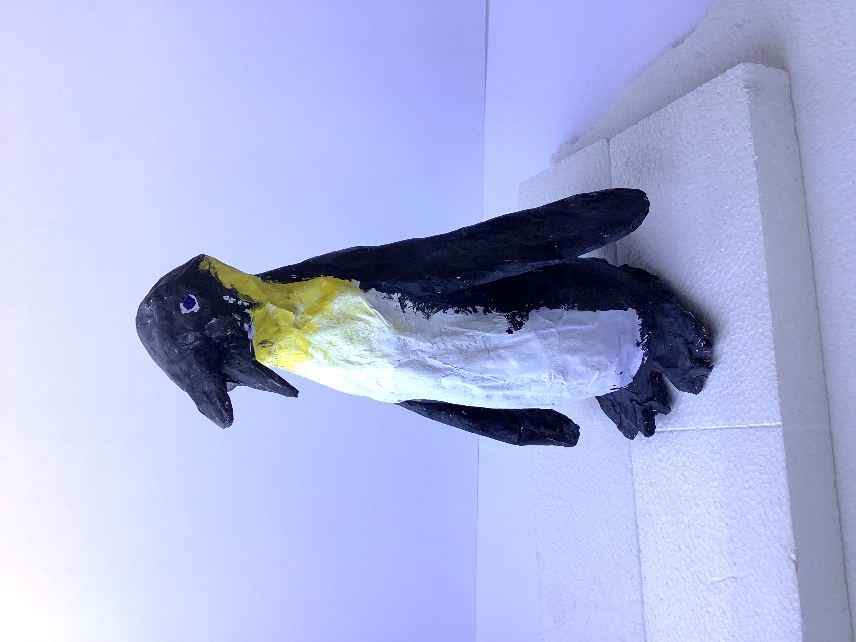 Abbildung  © Alle Rechte vorbehalten, Ilja Kober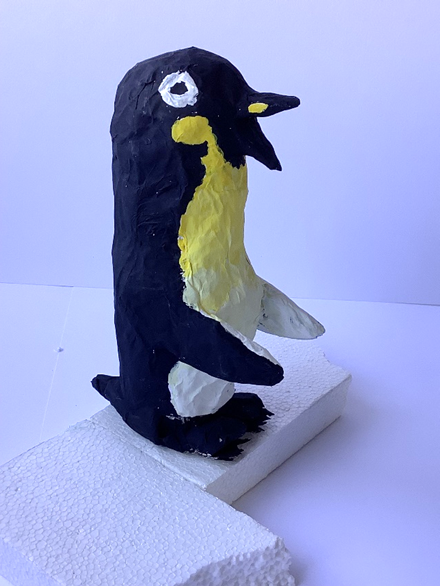 Abbildung  © Alle Rechte vorbehalten, Yade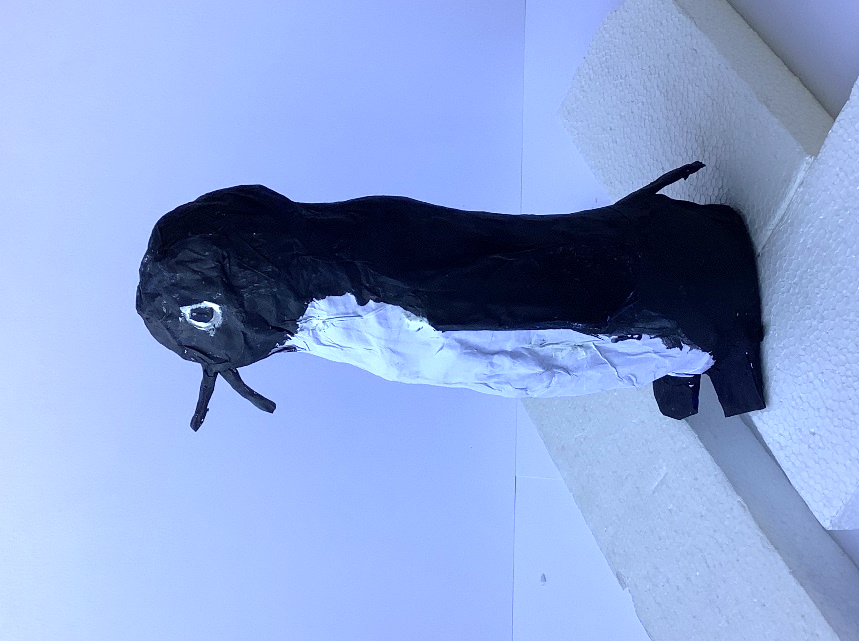 Abbildung  © Alle Rechte vorbehalten, Schüler des FSG-Fellbach